                                             Obecní úřad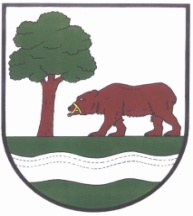 Kunčice nad Labem 121USNESENÍZ 28. ZASEDÁNÍ ZASTUPITELSTVA OBCE KUNČICE NAD LABEMKONANÉHO DNE  19.01.2022 OD 17.00 HODIN ================================================================== Přítomni: H. Kučerová, V. Strnad, P. Hromádková, M.Kracíková,  E. Maňásková Lederová,                      Z. RouskováOmluveni: D. Jirka, Bc. K. Kužel, M. Vejnar,Občané:    1Hosté:Návrh  programu:                     návrh programu a volba ověřovatelů zápisuZpráva dle zákona 106/1999 SB za rok 2021směrnice cestovní náhrady na rok 2022smlouvy o finančních příspěvcích na rok 2022kontroly finančního a kontrolního výboruveřejnoprávní kontroly za rok 2021správa vodovodů a kanalizacívýběrové řízení na modernizaci kuchyně mš a zšměření rychlosti v kunčicích n/ldluhy na poplatcíchrozpočtové opatření č. 11/2021Žádost o souhlas se zrušením železničního přejezdu P4521dOTACE OD kh KRAJE NA OBCHOD SE SMÍŠENÝM ZBOŽÍMsolární osvětleníschválení programu 28. zasedání ZO kunčice n/l a volba ověřovatelů zápisuUsnesení č. 1/28/2022:                                                                     viz. příloha č. 1 ZO Kunčice nad Labem schvaluje program veřejného zasedání zastupitelstva obce         Kunčice  nad Labem  č. 28/2021        Ověřovatelé zápisu:     	ověřovatelé zápisu – Z. Rousková,  V. Strnad    Výsledek hlasování: Pro: 6, Proti: 0, Zdrželi se: 0  Usnesení č. 1/28/2022 bylo schválenozpráva dle zákona 106/1999 sb za rok 2022       Usnesení č. 2/28/2022:                                                 viz. příloha č. 2Zastupitelstvo obce Kunčice nad Labem bere na vědomí zprávu za rok 2021 dle zákona  č. 106/1999 Sb., o veřejném přístupu k informacím. Výsledek hlasování: Pro: 6, Proti: 0, Zdrželi se: 0  Usnesení č. 2/28/2022 bylo schváleno.směrnice cestovní náhrady na rok 2021Usnesení č. 3/28/2022:                                                 viz. příloha č. 3Zastupitelstvo obce Kunčice nad Labem schvaluje směrnici č. 1/2022 Cestovní náhrady Výsledek hlasování: Pro: 6, Proti: 0, Zdrželi se: 0  Usnesení č. 3/28/2022 bylo schváleno.smlouvy o finančních příspěvcích na rok 2022      Usnesení č. 4/28/2022:                                                 viz. příloha č. 4Zastupitelstvo obce Kunčice nad Labem schvaluje poskytnutí finančních příspěvků ve výši SDH 15 000,- Kč, TJ Sokol 50 000,- Kč a SPCCH 15 000,- Kč a uzavření veřejnoprávních  smluv  D01/2022, D02/2022 a D03/2022 na poskytnutí těchto finančních příspěvků.Výsledek hlasování: Pro: 6, Proti: 0, Zdrželi se: 0  Usnesení č. 4/28/2022 bylo schváleno.kontroly finančního kontrolního výboru      Usnesení č. 5/28/2022:                                                 viz. příloha č. 5     Zastupitelstvo obce Kunčice nad Labem bere na vědomí informaci o výsledcích kontrol          provedených finančním a kontrolním výborem Výsledek hlasování: Pro: 6, Proti: 0, Zdrželi se: 0  Usnesení č. 5/28/2022 bylo schváleno.Veřejnosprávní kontroly za rok 2021      Usnesení č. 6/28/2022:                                                 viz. příloha č. 6      Zastupitelstvo obce Kunčice nad Labem bere na vědomí informaci o výsledcích       veřejnoprávních kontrol za rok 2021 provedených pověřenými pracovníky.Výsledek hlasování: Pro: 6, Proti: 0, Zdrželi se: 0  Usnesení č. 6/28/2022 bylo schváleno.Správa vodovodu a kanalizaci      Usnesení č. 7/28/2022:                                                 viz. příloha č. 7       Zastupitelstvo obce Kunčice nad Labem bere na vědomí náklady vodovodu a kanalizací        za rok 2021Výsledek hlasování: Pro: 6, Proti: 0, Zdrželi se: 0        Usnesení č. 7/28/2022 bylo schválenoVÝBĚROVÉ ŘÍZENÍ NA MODERNIZACI KUCHYNĚ MŠ A ZŠ      Usnesení č. 8/28/2022:                                                 viz. příloha č. 8      Zastupitelstvo obce Kunčice nad Labem schvaluje ekonomicky nejvýhodnější nabídku      výběrového řízení na modernizaci kuchyně MŠ a ZŠ fi bake&bistro s.r.o..              Bylo navrženo schválit a podepsat smlouvu s firmou bake&bistro s.r.o.Výsledek hlasování: Pro: 6, Proti: 0, Zdrželi se: 0       Usnesení č. 8/28/2022 bylo schválenoMĚŘENÍ RYCHLOSTI V KUNČICÍCH N/L      Usnesení č. 9/28/2022:                                                 viz. příloha č. 9      Zastupitelstvo schvaluje měření rychlosti v Kunčicích nad Labem Výsledek hlasování: Pro: 1, Proti: 3, Zdrželi se: 2 Usnesení č. 9/28/2022 bylo neschválenoDLUHY     Usnesení č. 10/28/2022:                                                 viz. příloha č. 10     Zastupitelstvo obce Kunčice nad Labem bere na vědomí pohledávky obce na poplatcích        občanů.Výsledek hlasování: Pro: 6, Proti: 0, Zdrželi se: 0 Usnesení č. 10/28/2022 bylo schválenoROZPOČTOVÉ OPATŘENÍ Č. 11/2021     Usnesení č. 11/28/2022:                                                 viz. příloha č. 11     Zastupitelstvo obce Kunčice nad Labem schvaluje rozpočtové opatření č. 11/2021     Výsledek hlasování: Pro: 6, Proti: 0, Zdrželi se: 0       Usnesení č. 11/28/2022 bylo schválenoŽÁDOST O VYDÁNÍ SOUHLASU SE ZRUŠENÍM ŽELEZNIČNÍHO PŘEJEZDU P4521     Usnesení č. 12/28/2022:                                                 viz. příloha č. 12     Zastupitelstvo obce Kunčice nad Labem schvaluje souhlas se zrušením železničního přejezdu      P4521 v km 98,555 trati Chlumec nad Cidlinou – Trutnov střed     Výsledek hlasování: Pro: 0, Proti: 6, Zdrželi se: 0       Usnesení č. 12/28/2022 bylo neschválenoDOTACE OD KH KRAJE NA OBCHOD SE SMÍŠENÝM ZBOŽÍM    Usnesení č. 13/28/2022:                                                      Zastupitelstvo obce Kunčice nad Labem schvaluje žádost na pořízení dotace od      Královéhradeckého kraje na náklady obchodu se smíšeným zbožím v hodnotě 60.000,--, s tím,     že náklady obce budou Kč 60.000,-- (50% kraj-50% obec)     Výsledek hlasování: Pro: 6, Proti: 0, Zdrželi se: 0       Usnesení č. 13/28/2022 bylo schváleno  SOLÁRNÍ OSVĚTLENÍ    Usnesení č. 14/28/2022                                                   Viz. Příloha č. 13                                                     Zastupitelstvo obce Kunčice nad Labem schvaluje objednávku solárních svítidel firmy      TERRIS, s.r.o., Nové sady 988/2, 602 00 Brno- Staré Brno     Výsledek hlasování: Pro: 6, Proti: 0, Zdrželi se: 0       Usnesení č. 14/28/2022 bylo schváleno  p.		-v.r.--------------------------- p.		-v.r.---------------------------V Kunčicích nad Labem  19.1.2022	starostka obce v.r.	   					 místostarostka obce v.r.	